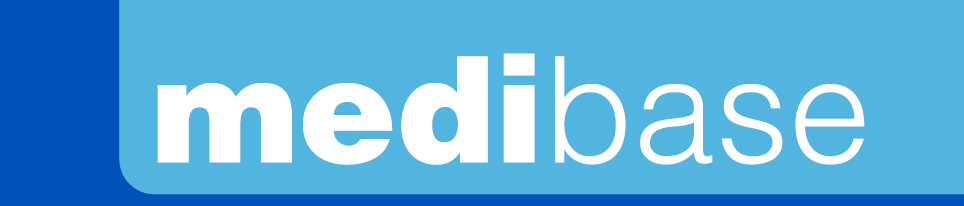 Version 2.3      					Updated the 15/11/2022 by RGDesignationDisposable dental mirrorsReferencesProduct picture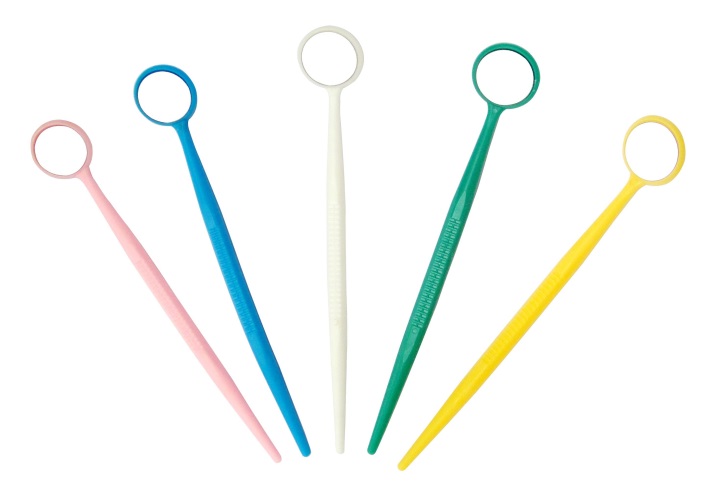 Product description Mirrors N ° 5 - Outside diameter: 24 mmSingle use only.Characteristics and composition  Each mirror is individually wrappedEach mirror is protected by a plastic "Peel off" to avoid any scratchesLightweight, with anti-slip systemMirror:Diameter: 20 mm + 0.15 / 0.20 mmThickness: 1.4 mm ± 0.1 mmPackagingEconomic box of 100 mirrors: white or colors.Shelf lifen.aIndications of usen.aLegal informations Class I medical device Manufacturer: CDM CENTER OF EXCELLENCE LTD.